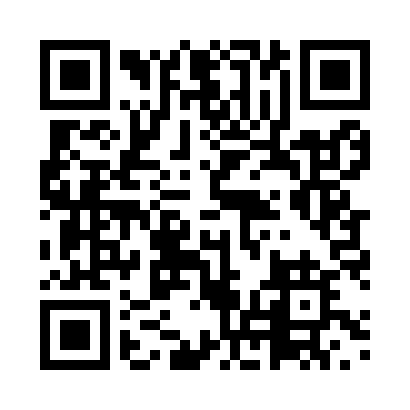 Prayer times for Boko, CameroonWed 1 May 2024 - Fri 31 May 2024High Latitude Method: NonePrayer Calculation Method: Muslim World LeagueAsar Calculation Method: ShafiPrayer times provided by https://www.salahtimes.comDateDayFajrSunriseDhuhrAsrMaghribIsha1Wed4:295:4211:583:116:137:222Thu4:295:4211:583:126:137:233Fri4:285:4211:583:126:147:234Sat4:285:4111:573:126:147:235Sun4:275:4111:573:136:147:236Mon4:275:4111:573:136:147:247Tue4:265:4011:573:146:147:248Wed4:265:4011:573:146:147:249Thu4:265:4011:573:156:157:2510Fri4:255:4011:573:156:157:2511Sat4:255:3911:573:166:157:2512Sun4:245:3911:573:166:157:2613Mon4:245:3911:573:166:157:2614Tue4:245:3911:573:176:167:2615Wed4:235:3911:573:176:167:2716Thu4:235:3811:573:186:167:2717Fri4:235:3811:573:186:167:2718Sat4:225:3811:573:186:167:2819Sun4:225:3811:573:196:177:2820Mon4:225:3811:573:196:177:2821Tue4:225:3811:573:206:177:2922Wed4:215:3811:573:206:177:2923Thu4:215:3711:583:206:187:2924Fri4:215:3711:583:216:187:3025Sat4:215:3711:583:216:187:3026Sun4:215:3711:583:226:187:3127Mon4:215:3711:583:226:197:3128Tue4:215:3711:583:226:197:3129Wed4:205:3711:583:236:197:3230Thu4:205:3711:583:236:207:3231Fri4:205:3711:593:236:207:32